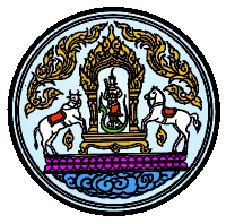 กรมปศุสัตว์แบบสรุปการประเมินผลการปฏิบัติราชการ(สำหรับผู้ดำรงตำแหน่งประเภทอำนวยการ ระดับต้น และ ระดับสูง)ส่วนที่ ๑ : ข้อมูลของผู้รับการประเมินรอบการประเมิน		  ครั้งที่ 1	1 ตุลาคม ................	ถึง 30 มีนาคม .................			  ครั้งที่ 2	1 เมษายน ...............	ถึง 31 กันยายน ...............ชื่อผู้รับการประเมิน (นาย/นาง/นางสาว) ............................................................................................................ตำแหน่ง..................................................................		ประเภทตำแหน่ง.................................................ระดับตำแหน่ง......................................................		สังกัด...................................................................ชื่อผู้ประเมิน (นาย/นาง/นางสาว) .......................................................................................................................ตำแหน่ง................................................................................................................................................................คำชี้แจงแบบสรุปการประเมินผลการปฏิบัติราชการนี้มี ๓ หน้า ประกอบด้วย      ส่วนที่ ๑ : ข้อมูลของผู้รับการประเมิน  เพื่อระบุรายละเอียดต่างๆ ที่เกี่ยวข้องกับตัวผู้รับการประเมิน      ส่วนที่ ๒ : สรุปผลการประเมิน ใช้เพื่อกรอกค่าคะแนนการประเมินในองค์ประกอบด้านผลสัมฤทธิ์ของงาน องค์ประกอบด้านสมรรถนะ      และน้ำหนักของทั้งสององค์ประกอบ ในแบบสรุปส่วนที่ ๒ นี้ ยังใช้สำหรับคำนวณคะแนนผลการปฏิบัติราชการร่วมด้วย      - สำหรับคะแนนองค์ประกอบด้านผลสัมฤทธิ์ของงาน ให้นำมาจากแบบสรุปประเมินผลสัมฤทธิ์ของงาน โดยให้แนบท้ายแบบสรุปฉบับนี้     - สำหรับคะแนนองค์ประกอบด้านสมรรถนะ ให้นำมาจากแบบสรุปประเมินสมรรถนะ โดยให้แนบท้ายแบบสรุปฉบับนี้      ส่วนที่ ๓ : แผนพัฒนาผลการปฏิบัติราชการรายบุคคล ผู้ประเมินและผู้รับการประเมินร่วมกันจัดทำแผนพัฒนาผลการปฏิบัติราชการ      ส่วนที่ ๔ : การรับทราบผลการประเมิน ผู้รับการประเมินรับทราบผลการประเมิน      ส่วนที่ ๕ : ความเห็นของผู้บังคับบัญชาเหนือขึ้นไป ผู้บังคับบัญชาเหนือขึ้นไปกลั่นกรองผลการประเมิน และแผนพัฒนาผลการปฏิบัติราชการ     และให้ความเห็นส่วนที่ 2 : สรุปผลการประเมินระดับผลการประเมิน ดีเด่น			(90 – 100 คะแนน) ดีมาก                      	(80 – 89 คะแนน) ดี				(70 – 79 คะแนน) พอใช้			(60 – 69 คะแนน) ต้องปรับปรุง               	(น้อยกว่า 60 คะแนน)ส่วนที่ ๓ : แผนพัฒนาผลการปฏิบัติราชการรายบุคคลให้ผู้ประเมินพิจารณาผู้รับการประเมินควรได้รับการพัฒนาในเรื่องใดบ้าง เพื่อให้การปฎิบัติงานเป็นไปตามที่ได้รับมอบหมายส่วนที่ 4 : การรับทราบผลการประเมินส่วนที่ 5 : ความเห็นของผู้บังคับบัญชาเหนือขึ้นไปแบบสรุปการประเมินผลสัมฤทธิ์ของงานรอบการประเมิน        ครั้งที่ 1 (1 ต.ค. ….. ถึง 31 มี.ค. …..)              ครั้งที่ 2 (1 เม.ย. ..... ถึง 30 ก.ย. .....)ชื่อผู้รับการประเมิน (นาย/นาง/นางสาว).....................................................................................................................	ลงนาม..............................................................ชื่อผู้บังคับบัญชา/ผู้ประเมิน (นาย/นาง/นางสาว)……………………………………………………………………………………………….	ลงนาม..............................................................ค่าเป้าหมายและค่าคะแนนแบบสรุปการประเมินสมรรถนะรอบการประเมิน        ครั้งที่ 1 (1 ต.ค. ….. ถึง 31 มี.ค. …..)              ครั้งที่ 2 (1 เม.ย. ..... ถึง 30 ก.ย. .....)ชื่อผู้รับการประเมิน (นาย/นาง/นางสาว).....................................................................................................................	ลงนาม..............................................................ชื่อผู้บังคับบัญชา/ผู้ประเมิน (นาย/นาง/นางสาว)……………………………………………………………………………………………….	ลงนาม..............................................................แบบการวางแผนการปฏิบัติงานประจำปีงบประมาณ  ...............ชื่อหน่วยงาน…………………………………………………………………………………………….ชื่อผู้รับการประเมิน……………………………………………………………………	ตำแหน่ง..........................................................ชื่อผู้การประเมิน……………………………………………………………………….	ตำแหน่ง..........................................................(ลงชื่อ)............................................ผู้รับการประเมิน		(ลงชื่อ)............................................ผู้ประเมินวันที่.............................................				วันที่...............................................หมายเหตุ : ถ้าผู้รับการประเมินรายใดไม่ได้มีแผนการปฏิบัติงานตามยุทธศาสตร์ให้พิจารณาเฉพาะงานตามภารกิจหลักและงานที่ได้รับมอบหมายบันทึกเพิ่มเติมประกอบแบบสรุปการประเมินสมรรถนะ (ถ้ามี)องค์ประกอบการประเมินคะแนน (ก)น้ำหนัก (ข)รวมคะแนน (ก x ข)องค์ประกอบที่ ๑ : ผลสัมฤทธิ์ของงาน0.7องค์ประกอบที่ ๒ :  พฤติกรรมการปฏิบัติราชการหรือสมรรถนะ0.3รวมรวมความรู้/ทักษะ/สมรรถนะที่ต้องได้รับการพัฒนาวิธีการพัฒนาช่วงเวลาที่ใช้ในการพัฒนาผู้รับการประเมิน :  ได้รับทราบผลการประเมินและแผนพัฒนาผลการปฏิบัติราชการ      รายบุคคลแล้ว                                                                  ลงชื่อ ..........................................                                                                                         ตำแหน่ง........................................                                                                                         วันที่ .............................................ผู้ประเมิน :  ได้แจ้งผลการประเมินและผู้รับการประเมินได้ลงนามรับทราบ   ได้แจ้งผลการประเมินเมื่อวันที่ ...........................................      แต่ผู้รับการประเมินไม่ลงนามรับทราบ      โดยมี......................................................เป็นพยาน                   ลงชื่อ ...........................................                   ลงชื่อ .....................................พยาน                        ตำแหน่ง........................................                   ตำแหน่ง........................................                          วันที่ .............................................                   วันที่ .............................................ผู้บังคับบัญชาเหนือขึ้นไป :  เห็นด้วยกับผลการประเมิน  มีความเห็นต่าง ดังนี้ ………………………………………………………………………………………………………………………………………………………..          ลงชื่อ .........................................................................................................................................          ตำแหน่ง.......................................................................................................................................          วันที่ .............................................ผู้บังคับบัญชาเหนือขึ้นไปอีกชั้นหนึ่ง (ถ้ามี) :  เห็นด้วยกับผลการประเมิน  มีความเห็นต่าง ดังนี้ ………………………………………………………………………………………………………………………………………………………..          ลงชื่อ .........................................................................................................................................          ตำแหน่ง.......................................................................................................................................          วันที่ .............................................ตัวชี้วัดผลงานคะแนนตามระดับค่าเป้าหมายผลงานแต่ละรอบของการประเมินคะแนนตามระดับค่าเป้าหมายผลงานแต่ละรอบของการประเมินคะแนนตามระดับค่าเป้าหมายผลงานแต่ละรอบของการประเมินคะแนนตามระดับค่าเป้าหมายผลงานแต่ละรอบของการประเมินคะแนนตามระดับค่าเป้าหมายผลงานแต่ละรอบของการประเมินคะแนนผลงาน(ก)น้ำหนักผลงาน(ข)รวมคะแนน(ก x ข)/๕ตัวชี้วัดผลงาน12345คะแนนผลงาน(ก)น้ำหนักผลงาน(ข)รวมคะแนน(ก x ข)/๕รวม (คะแนนเต็ม ๑๐๐ คะแนน)รวม (คะแนนเต็ม ๑๐๐ คะแนน)รวม (คะแนนเต็ม ๑๐๐ คะแนน)รวม (คะแนนเต็ม ๑๐๐ คะแนน)รวม (คะแนนเต็ม ๑๐๐ คะแนน)รวม (คะแนนเต็ม ๑๐๐ คะแนน)คะแนน 1คะแนน 2คะแนน 3คะแนน 4คะแนน 5ค่าเป้าหมายระดับต่ำสุดที่รับได้ค่าเป้าหมายระดับต่ำกว่ามาตรฐานค่าเป้าหมายระดับมาตรฐานค่าเป้าหมายสูงมากกว่าระดับมาตรฐานระดับยากปานกลางค่าเป้าหมายสูงมากกว่าระดับมาตรฐานมีความยากค่อนข้างมากสมรรถนะระดับที่คาดหวังคะแนน(ก)น้ำหนัก(ข)รวมคะแนน(ก x ข)บันทึกโดยผู้ประเมิน และผู้ถูกประเมิน(ถ้ามี)แนวทางการประเมินสมรรถนะใช้แบบสรุปฯ นี้ในการประเมินสมรรถนะและใช้พจนานุกรมรายการสมรรถนะของกรมปศุสัตว์ โดยนำระดับสมรรถนะที่คาดหวังมาใช้เป็นเกณฑ์ในการให้คะแนน ดังนี้   คะแนน                 นิยาม   1 คะแนน    ไม่สังเกตเห็นได้อย่างเด่นชัด   2 คะแนน    พอสังเกตเห็นได้บ้าง แต่ต้องใช้                                   เวลาพัฒนาอีกระยะหนึ่ง   3 คะแนน    กำลังพัฒนา สังเกตเห็นได้                    ไม่น้อยกว่าครึ่งหนึ่งของ                    รายการสมรรถนะที่กำหนด   4 คะแนน    ใช้งานได้ดีเกือบครบ                    ตามรายการสมรรถนะที่กำหนด   5 คะแนน     ใช้งานได้ดีครบทั้งหมด                     ตามรายการสมรรถนะที่กำหนดสมรรถนะหลักแนวทางการประเมินสมรรถนะใช้แบบสรุปฯ นี้ในการประเมินสมรรถนะและใช้พจนานุกรมรายการสมรรถนะของกรมปศุสัตว์ โดยนำระดับสมรรถนะที่คาดหวังมาใช้เป็นเกณฑ์ในการให้คะแนน ดังนี้   คะแนน                 นิยาม   1 คะแนน    ไม่สังเกตเห็นได้อย่างเด่นชัด   2 คะแนน    พอสังเกตเห็นได้บ้าง แต่ต้องใช้                                   เวลาพัฒนาอีกระยะหนึ่ง   3 คะแนน    กำลังพัฒนา สังเกตเห็นได้                    ไม่น้อยกว่าครึ่งหนึ่งของ                    รายการสมรรถนะที่กำหนด   4 คะแนน    ใช้งานได้ดีเกือบครบ                    ตามรายการสมรรถนะที่กำหนด   5 คะแนน     ใช้งานได้ดีครบทั้งหมด                     ตามรายการสมรรถนะที่กำหนด๑. การมุ่งเน้นผลสัมฤทธิ์ 2แนวทางการประเมินสมรรถนะใช้แบบสรุปฯ นี้ในการประเมินสมรรถนะและใช้พจนานุกรมรายการสมรรถนะของกรมปศุสัตว์ โดยนำระดับสมรรถนะที่คาดหวังมาใช้เป็นเกณฑ์ในการให้คะแนน ดังนี้   คะแนน                 นิยาม   1 คะแนน    ไม่สังเกตเห็นได้อย่างเด่นชัด   2 คะแนน    พอสังเกตเห็นได้บ้าง แต่ต้องใช้                                   เวลาพัฒนาอีกระยะหนึ่ง   3 คะแนน    กำลังพัฒนา สังเกตเห็นได้                    ไม่น้อยกว่าครึ่งหนึ่งของ                    รายการสมรรถนะที่กำหนด   4 คะแนน    ใช้งานได้ดีเกือบครบ                    ตามรายการสมรรถนะที่กำหนด   5 คะแนน     ใช้งานได้ดีครบทั้งหมด                     ตามรายการสมรรถนะที่กำหนด๒. บริการที่ดี2แนวทางการประเมินสมรรถนะใช้แบบสรุปฯ นี้ในการประเมินสมรรถนะและใช้พจนานุกรมรายการสมรรถนะของกรมปศุสัตว์ โดยนำระดับสมรรถนะที่คาดหวังมาใช้เป็นเกณฑ์ในการให้คะแนน ดังนี้   คะแนน                 นิยาม   1 คะแนน    ไม่สังเกตเห็นได้อย่างเด่นชัด   2 คะแนน    พอสังเกตเห็นได้บ้าง แต่ต้องใช้                                   เวลาพัฒนาอีกระยะหนึ่ง   3 คะแนน    กำลังพัฒนา สังเกตเห็นได้                    ไม่น้อยกว่าครึ่งหนึ่งของ                    รายการสมรรถนะที่กำหนด   4 คะแนน    ใช้งานได้ดีเกือบครบ                    ตามรายการสมรรถนะที่กำหนด   5 คะแนน     ใช้งานได้ดีครบทั้งหมด                     ตามรายการสมรรถนะที่กำหนด๓. การสั่งสมความเชี่ยวชาญในงานอาชีพ 2แนวทางการประเมินสมรรถนะใช้แบบสรุปฯ นี้ในการประเมินสมรรถนะและใช้พจนานุกรมรายการสมรรถนะของกรมปศุสัตว์ โดยนำระดับสมรรถนะที่คาดหวังมาใช้เป็นเกณฑ์ในการให้คะแนน ดังนี้   คะแนน                 นิยาม   1 คะแนน    ไม่สังเกตเห็นได้อย่างเด่นชัด   2 คะแนน    พอสังเกตเห็นได้บ้าง แต่ต้องใช้                                   เวลาพัฒนาอีกระยะหนึ่ง   3 คะแนน    กำลังพัฒนา สังเกตเห็นได้                    ไม่น้อยกว่าครึ่งหนึ่งของ                    รายการสมรรถนะที่กำหนด   4 คะแนน    ใช้งานได้ดีเกือบครบ                    ตามรายการสมรรถนะที่กำหนด   5 คะแนน     ใช้งานได้ดีครบทั้งหมด                     ตามรายการสมรรถนะที่กำหนด๔. การยึดมั่นในความถูกต้องชอบธรรมและจริยธรรม2แนวทางการประเมินสมรรถนะใช้แบบสรุปฯ นี้ในการประเมินสมรรถนะและใช้พจนานุกรมรายการสมรรถนะของกรมปศุสัตว์ โดยนำระดับสมรรถนะที่คาดหวังมาใช้เป็นเกณฑ์ในการให้คะแนน ดังนี้   คะแนน                 นิยาม   1 คะแนน    ไม่สังเกตเห็นได้อย่างเด่นชัด   2 คะแนน    พอสังเกตเห็นได้บ้าง แต่ต้องใช้                                   เวลาพัฒนาอีกระยะหนึ่ง   3 คะแนน    กำลังพัฒนา สังเกตเห็นได้                    ไม่น้อยกว่าครึ่งหนึ่งของ                    รายการสมรรถนะที่กำหนด   4 คะแนน    ใช้งานได้ดีเกือบครบ                    ตามรายการสมรรถนะที่กำหนด   5 คะแนน     ใช้งานได้ดีครบทั้งหมด                     ตามรายการสมรรถนะที่กำหนด๕. การทำงานเป็นทีม2แนวทางการประเมินสมรรถนะใช้แบบสรุปฯ นี้ในการประเมินสมรรถนะและใช้พจนานุกรมรายการสมรรถนะของกรมปศุสัตว์ โดยนำระดับสมรรถนะที่คาดหวังมาใช้เป็นเกณฑ์ในการให้คะแนน ดังนี้   คะแนน                 นิยาม   1 คะแนน    ไม่สังเกตเห็นได้อย่างเด่นชัด   2 คะแนน    พอสังเกตเห็นได้บ้าง แต่ต้องใช้                                   เวลาพัฒนาอีกระยะหนึ่ง   3 คะแนน    กำลังพัฒนา สังเกตเห็นได้                    ไม่น้อยกว่าครึ่งหนึ่งของ                    รายการสมรรถนะที่กำหนด   4 คะแนน    ใช้งานได้ดีเกือบครบ                    ตามรายการสมรรถนะที่กำหนด   5 คะแนน     ใช้งานได้ดีครบทั้งหมด                     ตามรายการสมรรถนะที่กำหนดสมรรถนะทางการบริหารแนวทางการประเมินสมรรถนะใช้แบบสรุปฯ นี้ในการประเมินสมรรถนะและใช้พจนานุกรมรายการสมรรถนะของกรมปศุสัตว์ โดยนำระดับสมรรถนะที่คาดหวังมาใช้เป็นเกณฑ์ในการให้คะแนน ดังนี้   คะแนน                 นิยาม   1 คะแนน    ไม่สังเกตเห็นได้อย่างเด่นชัด   2 คะแนน    พอสังเกตเห็นได้บ้าง แต่ต้องใช้                                   เวลาพัฒนาอีกระยะหนึ่ง   3 คะแนน    กำลังพัฒนา สังเกตเห็นได้                    ไม่น้อยกว่าครึ่งหนึ่งของ                    รายการสมรรถนะที่กำหนด   4 คะแนน    ใช้งานได้ดีเกือบครบ                    ตามรายการสมรรถนะที่กำหนด   5 คะแนน     ใช้งานได้ดีครบทั้งหมด                     ตามรายการสมรรถนะที่กำหนด1. สภาวะผู้นำ2แนวทางการประเมินสมรรถนะใช้แบบสรุปฯ นี้ในการประเมินสมรรถนะและใช้พจนานุกรมรายการสมรรถนะของกรมปศุสัตว์ โดยนำระดับสมรรถนะที่คาดหวังมาใช้เป็นเกณฑ์ในการให้คะแนน ดังนี้   คะแนน                 นิยาม   1 คะแนน    ไม่สังเกตเห็นได้อย่างเด่นชัด   2 คะแนน    พอสังเกตเห็นได้บ้าง แต่ต้องใช้                                   เวลาพัฒนาอีกระยะหนึ่ง   3 คะแนน    กำลังพัฒนา สังเกตเห็นได้                    ไม่น้อยกว่าครึ่งหนึ่งของ                    รายการสมรรถนะที่กำหนด   4 คะแนน    ใช้งานได้ดีเกือบครบ                    ตามรายการสมรรถนะที่กำหนด   5 คะแนน     ใช้งานได้ดีครบทั้งหมด                     ตามรายการสมรรถนะที่กำหนด2. วิสัยทัศน์2แนวทางการประเมินสมรรถนะใช้แบบสรุปฯ นี้ในการประเมินสมรรถนะและใช้พจนานุกรมรายการสมรรถนะของกรมปศุสัตว์ โดยนำระดับสมรรถนะที่คาดหวังมาใช้เป็นเกณฑ์ในการให้คะแนน ดังนี้   คะแนน                 นิยาม   1 คะแนน    ไม่สังเกตเห็นได้อย่างเด่นชัด   2 คะแนน    พอสังเกตเห็นได้บ้าง แต่ต้องใช้                                   เวลาพัฒนาอีกระยะหนึ่ง   3 คะแนน    กำลังพัฒนา สังเกตเห็นได้                    ไม่น้อยกว่าครึ่งหนึ่งของ                    รายการสมรรถนะที่กำหนด   4 คะแนน    ใช้งานได้ดีเกือบครบ                    ตามรายการสมรรถนะที่กำหนด   5 คะแนน     ใช้งานได้ดีครบทั้งหมด                     ตามรายการสมรรถนะที่กำหนดสมรรถนะเฉพาะตามลักษณะงานที่ปฏิบัติแนวทางการประเมินสมรรถนะใช้แบบสรุปฯ นี้ในการประเมินสมรรถนะและใช้พจนานุกรมรายการสมรรถนะของกรมปศุสัตว์ โดยนำระดับสมรรถนะที่คาดหวังมาใช้เป็นเกณฑ์ในการให้คะแนน ดังนี้   คะแนน                 นิยาม   1 คะแนน    ไม่สังเกตเห็นได้อย่างเด่นชัด   2 คะแนน    พอสังเกตเห็นได้บ้าง แต่ต้องใช้                                   เวลาพัฒนาอีกระยะหนึ่ง   3 คะแนน    กำลังพัฒนา สังเกตเห็นได้                    ไม่น้อยกว่าครึ่งหนึ่งของ                    รายการสมรรถนะที่กำหนด   4 คะแนน    ใช้งานได้ดีเกือบครบ                    ตามรายการสมรรถนะที่กำหนด   5 คะแนน     ใช้งานได้ดีครบทั้งหมด                     ตามรายการสมรรถนะที่กำหนด1. การมองภาพองค์รวม2แนวทางการประเมินสมรรถนะใช้แบบสรุปฯ นี้ในการประเมินสมรรถนะและใช้พจนานุกรมรายการสมรรถนะของกรมปศุสัตว์ โดยนำระดับสมรรถนะที่คาดหวังมาใช้เป็นเกณฑ์ในการให้คะแนน ดังนี้   คะแนน                 นิยาม   1 คะแนน    ไม่สังเกตเห็นได้อย่างเด่นชัด   2 คะแนน    พอสังเกตเห็นได้บ้าง แต่ต้องใช้                                   เวลาพัฒนาอีกระยะหนึ่ง   3 คะแนน    กำลังพัฒนา สังเกตเห็นได้                    ไม่น้อยกว่าครึ่งหนึ่งของ                    รายการสมรรถนะที่กำหนด   4 คะแนน    ใช้งานได้ดีเกือบครบ                    ตามรายการสมรรถนะที่กำหนด   5 คะแนน     ใช้งานได้ดีครบทั้งหมด                     ตามรายการสมรรถนะที่กำหนด2. การคิดวิเคราะห์2แนวทางการประเมินสมรรถนะใช้แบบสรุปฯ นี้ในการประเมินสมรรถนะและใช้พจนานุกรมรายการสมรรถนะของกรมปศุสัตว์ โดยนำระดับสมรรถนะที่คาดหวังมาใช้เป็นเกณฑ์ในการให้คะแนน ดังนี้   คะแนน                 นิยาม   1 คะแนน    ไม่สังเกตเห็นได้อย่างเด่นชัด   2 คะแนน    พอสังเกตเห็นได้บ้าง แต่ต้องใช้                                   เวลาพัฒนาอีกระยะหนึ่ง   3 คะแนน    กำลังพัฒนา สังเกตเห็นได้                    ไม่น้อยกว่าครึ่งหนึ่งของ                    รายการสมรรถนะที่กำหนด   4 คะแนน    ใช้งานได้ดีเกือบครบ                    ตามรายการสมรรถนะที่กำหนด   5 คะแนน     ใช้งานได้ดีครบทั้งหมด                     ตามรายการสมรรถนะที่กำหนด3. การดำเนินการเชิงรุก2แนวทางการประเมินสมรรถนะใช้แบบสรุปฯ นี้ในการประเมินสมรรถนะและใช้พจนานุกรมรายการสมรรถนะของกรมปศุสัตว์ โดยนำระดับสมรรถนะที่คาดหวังมาใช้เป็นเกณฑ์ในการให้คะแนน ดังนี้   คะแนน                 นิยาม   1 คะแนน    ไม่สังเกตเห็นได้อย่างเด่นชัด   2 คะแนน    พอสังเกตเห็นได้บ้าง แต่ต้องใช้                                   เวลาพัฒนาอีกระยะหนึ่ง   3 คะแนน    กำลังพัฒนา สังเกตเห็นได้                    ไม่น้อยกว่าครึ่งหนึ่งของ                    รายการสมรรถนะที่กำหนด   4 คะแนน    ใช้งานได้ดีเกือบครบ                    ตามรายการสมรรถนะที่กำหนด   5 คะแนน     ใช้งานได้ดีครบทั้งหมด                     ตามรายการสมรรถนะที่กำหนดรวม (คะแนนเต็ม ๑๐๐ คะแนน)รวม (คะแนนเต็ม ๑๐๐ คะแนน)รวม (คะแนนเต็ม ๑๐๐ คะแนน)รวม (คะแนนเต็ม ๑๐๐ คะแนน)แนวทางการประเมินสมรรถนะใช้แบบสรุปฯ นี้ในการประเมินสมรรถนะและใช้พจนานุกรมรายการสมรรถนะของกรมปศุสัตว์ โดยนำระดับสมรรถนะที่คาดหวังมาใช้เป็นเกณฑ์ในการให้คะแนน ดังนี้   คะแนน                 นิยาม   1 คะแนน    ไม่สังเกตเห็นได้อย่างเด่นชัด   2 คะแนน    พอสังเกตเห็นได้บ้าง แต่ต้องใช้                                   เวลาพัฒนาอีกระยะหนึ่ง   3 คะแนน    กำลังพัฒนา สังเกตเห็นได้                    ไม่น้อยกว่าครึ่งหนึ่งของ                    รายการสมรรถนะที่กำหนด   4 คะแนน    ใช้งานได้ดีเกือบครบ                    ตามรายการสมรรถนะที่กำหนด   5 คะแนน     ใช้งานได้ดีครบทั้งหมด                     ตามรายการสมรรถนะที่กำหนดตัวชี้วัดผลงานเป้าหมายน้ำหนักระยะเวลาที่แล้วเสร็จ๑. งานตามยุทธศาสตร์๒. งานตามภารกิจหลัก	๓. งานที่ได้รับมอบหมายอื่น	สมรรถนะ..................................................................................................................................................................................................................................................................... ..............................................................................................................................................................................................................................................................................................................................สมรรถนะ..................................................................................................................................................................................................................................................................... ..............................................................................................................................................................................................................................................................................................................................สมรรถนะ..................................................................................................................................................................................................................................................................... ..............................................................................................................................................................................................................................................................................................................................สมรรถนะ..................................................................................................................................................................................................................................................................... ..............................................................................................................................................................................................................................................................................................................................สมรรถนะ..................................................................................................................................................................................................................................................................... ..............................................................................................................................................................................................................................................................................................................................